Travail à faireContrôler les cinq écritures suivantes et en cas d’erreur expliquez la nature de l’erreur. L’entreprise a fait l’acquisition d’une machine-outil 12 000 € par banque.L’entreprise réalise une vente de 9 000 €. Le client paie en liquide.L’entreprise a fait un plein d’essence payé par carte bleue. Montant 75 €.L’entreprise a acheté des marchandises pour un montant de 6 200 € payé par banque.L’entreprise a viré 4 000 € de la banque à la caisse.L’entreprise paye les salaires de ses employées : 28 000 € par virement bancaire.Réflexion 3 – Contrôler des écrituresRéflexion 3 – Contrôler des écrituresRéflexion 3 – Contrôler des écrituresDurée : 15’ou 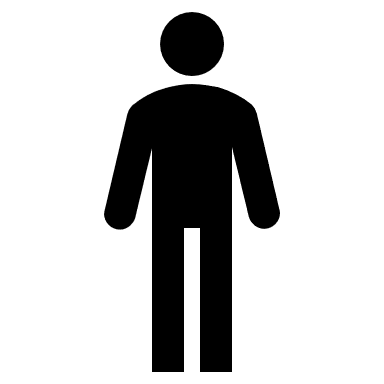 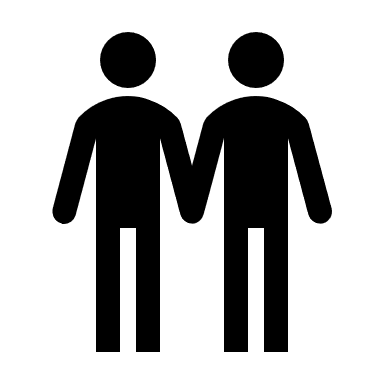 SourceDébit-UFBanqueBanqueBanqueCrédit - MFDébit - UFMat. et outillageMat. et outillageCrédit - MFCrédit - MF12 00012 00012 00012 00012 000CommentaireCommentaireDébit-UFBanqueBanqueBanqueCrédit - MFDébit - UFVente Vente Crédit - MFCrédit - MF9 0009 0009 00011 00011 00011 000CommentaireCommentaireDébit-UFBanqueBanqueBanqueCrédit - MFDébit - UFCaisse Caisse Crédit - MFCrédit - MF7575757575CommentaireCommentaireDébit-UFBanqueBanqueBanqueCrédit - MFDébit - UFAchats Achats Crédit - MFCrédit - MF6 2006 200CommentaireCommentaireDébit-UFBanqueBanqueBanqueCrédit - MFDébit - UFCaisse Caisse Crédit - MFCrédit - MF4 0004 0004 0004 0004 0004 000CommentaireCommentaireDébit-UFBanqueBanqueBanqueCrédit - MFDébit - UFSalaires Salaires Crédit - MFCrédit - MF27 000 27 000 27 00027 000CommentaireCommentaire